                                                      УКРАЇНА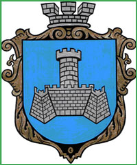 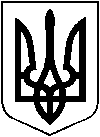 ХМІЛЬНИЦЬКА МІСЬКА РАДАВінницької областіВИКОНАВЧИЙ КОМІТЕТ РІШЕННЯвід “__” ________  2020р.                                                                     №___      м. ХмільникРозглянувши лист керівника відділу Інвентаризації із землевпорядкування АПНВП «Візит» Шмаль Т.М. за №528 від 21.08.2020р. в зв’язку із допущеною помилкою в підрахунку часток в висновку про зміну статусу квартири на статус частини житлового будинку який знаходиться за адресою м.Хмільник, вул. Гарнізонна,1 кв.№2, внесенням відповідних змін до рішення виконавчого комітету Хмільницької міської ради № 243 від 17 серпня 2020р., відповідно до Інструкції про порядок проведення технічної інвентаризації об’єктів нерухомого майна, затвердженої наказом Державного комітету будівництва, архітектури та житлової політики України  від 24.05.2001 № 127 (із змінами та доповненнями), Порядку  ведення Державного реєстру речових прав на нерухоме майно, затвердженого  постановою Кабінету Міністрів України від 26 жовтня 2011 р. № 1141 (зі змінами), керуючись підпунктом 10 пункту «б» ст. 30, ст. 59 Закону України «Про місцеве самоврядування в Україні», виконавчий комітет міської радиВ И Р І Ш И В :1. Внести зміни до рішення виконавчого комітету Хмільницької міської ради №243 від 17 серпня 2020р.«Про зміну статусу квартири №1та №2 у житловому будинку по вул. Гарнізонна, 1у м. Хмільнику» а саме у пункті 2 цього рішення слова та цифри «Співвласнику Стецуну О.І. у якого (5/100) частки нерухомого майна, співвласнику Стецуну А.І. у якого (35/100) частки нерухомого майна, співвласнику Кондратюк Л.М. у якої (20/100) частки нерухомого майна», замінити на «Співвласнику Стецуну О.І. у якого (4/100) частки нерухомого майна, співвласнику Стецуну А.І. у якого (29/100) частки нерухомого майна, співвласнику Кондратюк Л.М. у якої (17/100) частки нерухомого майна».Підстава: лист керівника відділу Інвентаризації і землевпорядкування АПНВП «Візит» Шмаль Т.М. за №528 від 21.08.2020р.2. Загальному відділу Хмільницької міської ради у документах постійного зберігання зазначити факт та підставу внесення відповідних змін, зазначених у п.1 цього рішення. 3. Рекомендувати заявникам:- вивісити на фасаді належної їм будівлі покажчик вулиці і номера;-звернутись до Центру надання адміністративних послуг у м. Хмільнику з метою проведення реєстраційних дій, відповідно до  чинного законодавства України.4. Центру надання адміністративних послуг у м. Хмільнику видати заявникам чи особі, яка діє від їх імені, копію цього рішення під підпис або направити листом з повідомленням про вручення.5. Контроль за виконанням цього рішення покласти на заступника міського голови з питань діяльності виконавчих органів  міської ради згідно з розподілом обов’язків. Міський голова                                            С.Б. РедчикПро внесення змін до рішення виконавчого комітету Хмільницької міської ради №243 від 17 серпня 2020р.«Про зміну статусу квартири №1та №2 у житловому будинку по вул. Гарнізонна, 1у м. Хмільнику»